ZGŁOSZENIE UCZESTNICTWA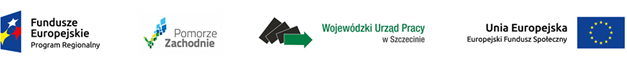 w szkoleniu pt. „Od pomysłu do projektu (ABC projektu) z wykorzystaniem systemu -LSI2014” dla Instytucji (CIS, KIS, ZAZ, WTZ)  przygotowujących projekty w ramach Działania 7.2 
RPO WZ Miejsce szkolenia:
Szczecin, dnia   20 września 2016 r., w godz. 09.00 - 16.00Potwierdzam swoje uczestnictwo Wysyłając formularz zgłoszenia kandydat zobowiązuje się do pełnego uczestnictwa w szkoleniu w pełnym wymiarze godzin.Prosimy o wypełnienie zgłoszenia DRUKOWANYMI LITERAMI i przesłanie zeskanowanego zgłoszenia 
do dnia 13 września 2016 r. do godz. 14.00, na adres e-mail: wojciech_krycki@wup.pl. Przesłanie wypełnionego formularza nie jest jednoznaczne z przyjęciem zgłoszenia, decyduje kolejność zgłoszeń. Liczba miejsc ograniczona.W przypadku pytań dotyczących szkolenia prosimy kontaktować się z p. Wojciechem Kryckim pod numerem telefonu (91) 42 56 163.Imię i nazwiskoInstytucjaTelefonAdres do korespondencjiE-mailAdres do korespondencjiE-mailAdres do korespondencjiW skali od 1 do 5, jak ocenia Pan(i) swój poziom wiedzy w zakresie tematu szkolenia? gdzie: 1- słabo, 5- bardzo dobrze   1	2	3	4	5Jestem osobą poruszającą się na wózku inwalidzkim.Tak		Nie		Czy ma Pan(i) specjalne potrzeby związane z uczestnictwem w szkoleniu?………………………………………………………………………………………………………………….	Podpis